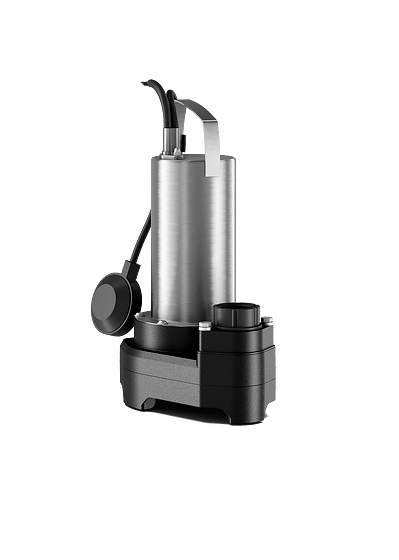 Descriptif pompe de relevage submersibleWilo-Padus MINI3